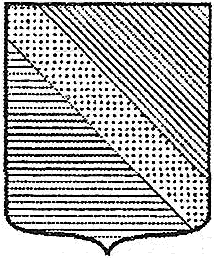 АДМПИПСТРАЦИЯ МУНИЦИПАЛЬНОГО ОБРАЗОВАНИЯ ТУАПСИПСКИЙ РАЙОНПОСТАНОВЛЕНИЕ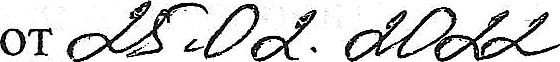 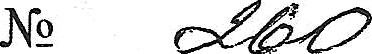 г. TyaпceО закреплении муниципальныs образовательных организаций за конкретными территориями муниципального образованияТуапсинский районВ  соответствии с  федеральными  законами  от  06  октября  2003 г.№ 131-ФЗ «Об общих принципах организации местного самоугlравления в Российской Федерации», от 29 декабря 2012 г. № 273-ФЗ «Об образовании в Российской Федерации», в целях учёта детей, имеющих право на получение общего образования каждого уровня в образовательных организациях, реализующих образовательные программы начального общего, основного общего и среднего общего образования муниципального образования Туапсинский район п о с т а н о в л я ю:Утвердить перечень образовательных организаций муниципального образования Туапсинский райоіі, закрепляемых за конкретными территориями Туапсинского района (приложение 1).Утвердить Положение о порядке учета детей, имеющих право на получение общего образоDаНИя, проживающих на территории муниципального образования Туапсинский район (приложение 2).Управлению образования администрации муниципального образования Туапсинский район (Никольская Г.А.) обеспечить строгий контроль за проведением муниципальными образовательными организациями муниципального образования Туапсинский район учета детей, имеющих право на получение общего образования каждого уровня и проживаіощих на конкретных территориях.ВОзложить отDетсз’венность за дос”іоверный учёт детей, имеіощих право на получение общего образования каждого уровня и проживающих на конкре гных территориях на руководителей образовательных организаций муниципалыіого образования Туапсипский район.2Постановление администрации муниципального образования Туапсинский район от 5 февраля 2021 г. № 100 «О закреплении мугіиципальных образовательных организаций за конкретными территориями мунтіципального образования Туапсинский район» признать утратившим силу.Разместить настоящее постановление на официальном сайте администрации муниципального образования Туапсинский район в информационно-телекоммуникационной сети «Интернет».Опубликовать настоящее постановление в средствах массовой информации Туапсинского района.Контроль за выполнением настоящего постановления возложить на заместителя главы администрации муниципальпого образования Туапсинский район Ачмизова А.Р.Постановление вступает в силу со дня его опубликования.Главамуниципального образования Туапсинский район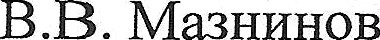 Приложение 1УТВЕРЖДЕНпостановлением администрации муниципального образования Туапсинский районо 		s 	ПЕРЕЧЕПЬобразовательных организаций муниципального образования Туапсинский раион,закрепляемых за конкретными территориями Туапсинского раиона2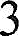 4679Начальник управления образования администрации муниципальног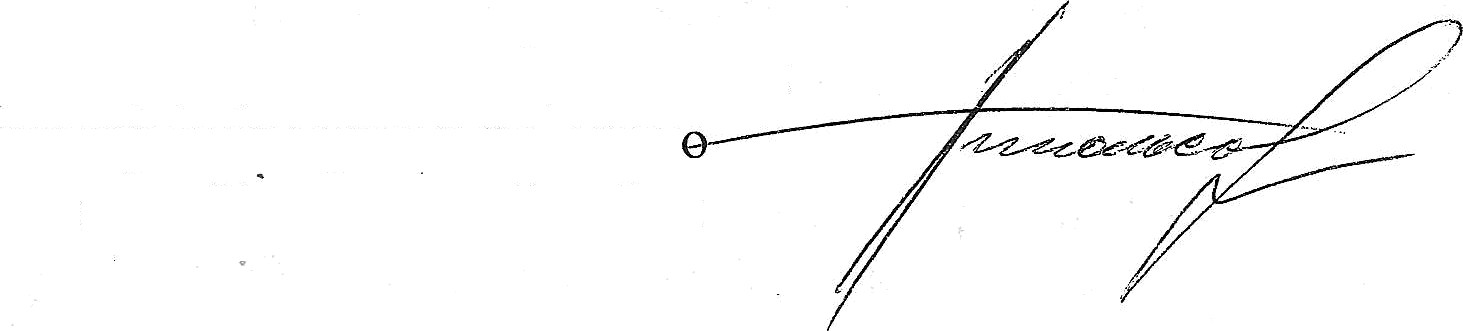 образования Туапсинский район	Г.А. НикольскаяПриложение 2УТВЕРЖДЕНОпостановлением администрации муниципального образования Туапсинский районот 	О	№ 	ПОЛОЖЕНИЕо порядке проведения учета детеи, имеющих право на получение общего образования, проживающих на территории муниципального образования Туапсинский районІ. Общие положенияПоложение о порядке проведения учета детей, имеющих право на получение общего образования, проживающих на территории муниципального образования Туапсинский район (далее — Положение) разработано на основании Конституции Российскои Федерации, федеральных законов Российской Федерации от 29 декабря 2012 г. № 273-ФЗ «Об образовании в Российской Федерации», от 24 июня 1999 г. № 120-ФЗ «Об основах системы профилактики безнадзорности и правонарушений несовершеннолетних», законов Краснодарского края от 16 июля 2013 г. № 2770-KЗ «Об образовании в Краснодарском крае», от 8 августа 2008 г. № 1539-K3 «О мерах по профилактике безнадзорности и правонарушений несовершеннолетних в Краснодарском крае».Порядок проведения учета детей организацией, осуществляющей образовательную деятельность, отражается локальным актом организации, осуществляющей образовательную деятельность, обсуждается и утверждается педагогическим советом организации, осуществляющей образовательную деятельность. Локальные акты не могут противоречить настоящему Положению.Учет детей, имеющих право на получение общего образования, проживающих на территории муниципального образования Туапсинскии район, проводится организациями, осуществляющими образовательную деятельность в феврале-марте и августе месяцах ежегодно."		4. Учету подлежат все несовершеннолетние от 0 до 18 лет, проживающие (постоянно или временно) на территории муниципального образования Туапсинский район, независимо от наличия (отсутствия) регистрации по месту жительства (пребывания).25. Учет несовершеннолетних проводится в целях обеспечения прав обучающихся на получение общего образования и предупреждения нарушений законодательства Российской Федерации в сфере образования.II. Порядок проведения учета детей, имеющих право на получение общего образования, проживающих на территории муниципального образования Туапсинский районОрганизации, осуществляющие образовательную деятельность, обеспечивают учет детей, имеющих право на получение общего образования (далее — учет детей), проживающих на территории, закрепленной за организацией, осуществляющеи образовательную деятельность.Учет детей осуществляется в феврале-марте и августе текущегогода.В	ходе	учета	детей	организацией,	осуществляющейобразовательную деятельность, осуществляется сбор сведений:обучающихся в данной организации, осуществляющей обрызовательную деятельность;обучающихся в других образовательных организациях всех типов и видов, обеспечивающих получение несовершеннолетними начального общего образования, основного общего образования и среднего общего образования;детей, подлежащих приему в 1 класс организациями, осуществляющими образовательную деятельность, в новом учебном году;несоверіненнолетних, не обучающихся в организациях, осуществляющих образовательную деятельность, не имеющих начального общего образования, основного общего образования и среднего общего образования.Проведение учета детей на территории организации, осуществляющей образовательную деятельность, регламентируется следующими документами:приказом управления образования администрации муНиципального образования Туапсинский район о проведении учёта детей, имеющих право на получение общего образования каждого уровня и проживающих на территориях, за которыми закреплены образовательные организации муниципального образования Туапсинский район;приказом организации, осуществляющей образовательную деятельность, о проведении организацией, осуществляющей образовательную деятельность, учета детей.На основании полученных сведений в ходе учета детей организация, осуществляющая образовательную деятельность:создает банк данных (списки несовершеннолетних на электронном и бумажном носителях), проживающих на территории, закрепленной за организацией, осуществляющей образовательную деятельность;осуществляет соблюдение прав несовершеннолетних на получение общего образования.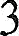 По итогам проведения учета детей организация, осуігtествляющая образовательную деятельность, составляет аналитическую справку, в которую включает следующее:цифровая информация о несовершеннолетних, проживающих на территории, за которой закреплена организация, осуществляющая образовательную деятельность;численность несовершеннолетних, подлежащих приему в 1 класс организацией, осуществляющей образовательную деятельность, в новом учебном году;наличие (отсутствие) несовершеннолетних, не получающих начального общего образования, основного общего образования, среднего общего образования;наличие (отсутствие) семей, находящихся в социально опасном положении и в трудной жизненной ситуации.При выявлении несовершеннолетнего, не получающего начального общего образования, основного общего образования, среднего общего образования, организация, осуществляющая образовательную деятельность, принимает следующие мерьl:выясняет причины нарушения прав несовершеннолетнего на получение им образования;информирует		о	несовершеннолетнем			управление		образования администрации		муниципального	образования			и	отдел			по	делам несовершеннолетних МВД России по Туапсинскому району в течение 3-x дней; осведомляет	несовершеннолетнего,	 его	родителей	(законных представителей) о	формах	получения	общего	образования	в		 РоссийскойФедерации;обеспечивает зачисление несовершеннолетнего в организацию, осуществляющую образовательную деятельность;привлекает другие органы и учреждения системы профилактики безнадзорности и правонарушений несовершеннолетних в целях соблюдения прав несовершеннолетнего на получение начального общего образования, основного общего образования, среднего общего образованмя;информирует комиссию по делам несовершеннолетних администрации муниципального образования Туапсинский район с целью соблюдения прав несовершеннолетнего на получение общего образования в письменном виде в срок до 5 дней после выполнения вышеперечисленных мероприятий.Никольская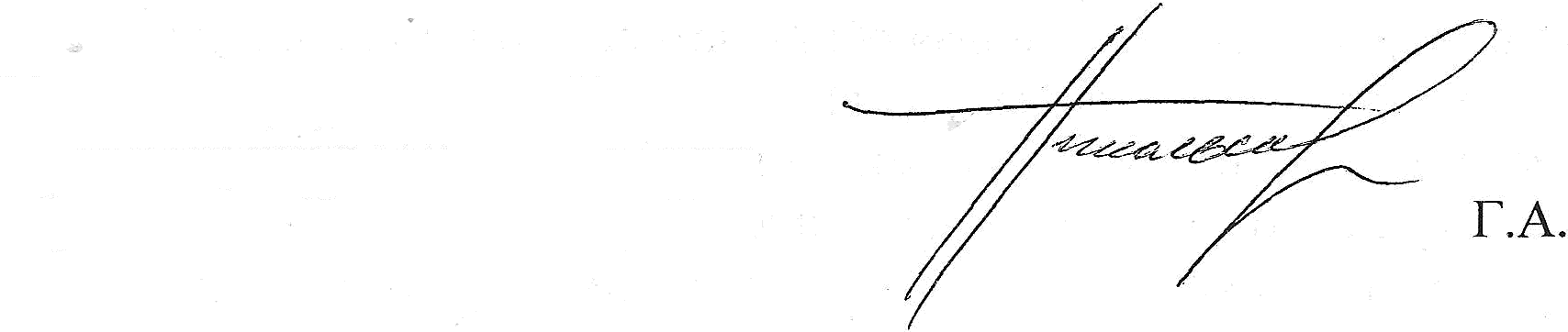 Наименованиеобщеобразовательных организацийНаименование территорий12МБОУ гимназия № 1им. Н. Островского г. Tyaпceулчцы: Галины Петровой, Карла Маркса (с № 1 по N 29),Коммуіпістическая, Космонавтов, Красной Армив, Мира, Тельмана, Школьная;площадь Привокзальная; тупик Привокзальный;гаражный кооператив по ул. Космонавтов 18-20МБОУ СОШ № 2им. Б.М. Ляха г. Tyaпceулицы: Войкова, Западная, Керченская, Крьшова, МихаилаБондаренко, Мичурина, Новороссииское mocce, Парусная, Садовая, Северная, Судоремонтников, Таманская N 22, Терская, Тургенева, Фрунзе (четная сторона с N 30 до конца, нечетная сторона с № 55 до конца), Чайковского, Шишкяна;переулки: Дружбы, Мичурина, Охотничий, Прохладный, Тихий; район горы «Кадош»: улицы Новая, Московских строителей; гаражный кооператив по ул. Кирова — Виноградная, подъездная автодорога к территории Туапсинского участка OAO«Кубаньэнерго»МБОУ СОШ № 3им. А. Верещагиной г. Туапсеулицы: Белинского, Вельяминовская, Верхме-Кардонная,Волгоградская, Геннадия Печникова, Заводская, Заречная, Индустриальная, Кошкина, Кутузова с № 1 по № 30, Лазарева, Лермонтова, Ломоносова, Набережная, Нахимова, Нижне- Кардонная, Офицерская, Подгорная, Пушкина, Сочинская, Стадион Нефтяников, Строителей, Суворова, Туапсинская, Ушакова, Ялтинская;тупики: Сочинский, Ялтинский;переулки: Белинского, Верхне—Кардонный, Кутузова, Лазарева, Ломоносова, Нахимова, Смирнова, Сочинский, Ушакова, Южный;гаражный кооператив по ул. Кошкина № 10 — 1412МБОУ СОШ N 4им. И.Н. Чабанова г. Tyaпceулицы: Володарсяого, Воровского, Горная, Кадошспая, Кирова(с № 64 и до конца чётная и нечётная сторона), Краонодарская, Красных моряков, Максима Горького, Ленинградская, Пионерская, Приморская, Приречная, Речная, Саратовская, Свердлова, Таманская (кроме N 22), Черноморская. Фрунзе (четная сторона No 2 - № 28, нечетная сторона N 1 - № 53), Халтурина;переулки: Володарского, Горньйі, Краснодарский, Свердлова; тупики: Максима Горького, Свердлова;район горы «Кадою»: улицы Туристическая, Челюскинцев; турбаза «Tyaпce»: ул. Кондратенко, Пляжная;гаражные кооперативы по ул. Горького, 18; ул. КадошскойMAOY СОШ № 5г. Tyaпceулицы: Богдана Хмельницкого (Nв 1 — № 10), Вольная, Герцена,Маршала Жукова (нечетная с № 13 и до конца, иетная с N 14 и до конца), Киселёва, Комсомольская, Короленко, Красина, Красная, Красный Урал, Красных командиров, Кроъіютадтская, Карла Маркса (с № 30 и до конца чётная п нечётная стороны), Леонида Кондратьева, Женских Рабочих, Маяковского, Победы, Софьи Перовской, Спинова, Степана Разина, Урицкого, Чапаева, Щорса, Шапсугская, Шаумяна, Шмидта; площадь Ленина; переулки: Красина, Сергея Лазо, Маяковского, Урицкого, Шмидта, Юный;тупик Эстакадный;гаражный кооператив по ул. Карла Маркса, 53МБОУ СОШ № 6им. Ц.Л. Куникова г. Tyaпce	•улицы: Армавирская, Виноградная, Гагарина, Гоголя,Дзержинского, Маршала Жукова (N. 1 - 11, № 2 — № 12), Зенитная, Калинина, Кирова (с № 1 по № 63 чётная и нечётная сторона), Крупской, Карла Либкнехта, Клары Цеткин, Ленина, Морская, Октябрьской революции, Островского, Парковая, Полетаева, Рабфаковская, Розы Люксембург, Свободы, Трудовая, Чехова, Площадь Ильича, бульвар Морской; переулки: Зенитный, Майский;тупик Зенитный;гаражные кооперативы по ул. Гагарина № 9 — 27, 35, ул. Морская№ 7- 16.МБОУ СОШ № 8им. Ю.А. Гагарина г. Tyaпceулицы: Адлерская, Адмирала Макарова, Александра Матросова,Весенняя, Восьмое Марта, Говорова, Грибоедова, Дачная, Ереванская, Звёздная, имени Вице-адмирала Щедрина, Камо, Ключевая, Курортная, Кутузова с № 31 и до конца, Лазурная, Пархоменко, Солнечная, Тимирязева;переулки: Говорова, Грибоедова, Звёздный; тупик: Говорова, Звёздный;гаражный кооператив по ул. Звездная, 36 (съезд на ул. Дачная); с. Кроянское, улицы: Зелёная, Камо, Новая, Солнечная, Шаумяна; Сочинское шоссе;с. Кроянское, переулки: Горный, Садовыйс. Кроянское, Микрорайон l-й, Микрорайон 2-й, микрорайон«Ромашка»;с. Кроянское, СТ: «Горный воздух», «Заря», «Звёздное»,«Лесное», «Моряк», «Рыбак», «Спутник», «Уютное»; ГСК 1; с. Вольное, улицы: Весенняя, Лесная, Приморская;12с. Вольное, микрорайоны: «Горный», «Лесной»;с. Вольное, переулки: Горный, Приморский; посёлок пансионата «Весна», ул. Весенняя;с/о: «Горка», «Волна»МБОУ СОШ N 10им. Т.П. Северова г. Tyaпceуляцы: Азовская, Белая, Богдана Хмельницкого (с N 11 доконца), Восточная, Высоцкого, Гайдара, Деповская, Интернациональная, Кавказская, Киевская (с № 1 дс› 86), Крутая, Кубанская, Луговая, Менделеева, Московская, Новыцкого, Озёрная, Омская, Пугачевская, Советская, Фурмано ва, Харьковская, Юбилейная;переулки: Безымянный, Восточный, Гражданский,	анова, Железнодорожный, Известковый, Киевский, Колхозньйі, Коммунаров, Майкопский, Маршала, Менделеева, Озёрньйі, Пролетарский, Пугачевский, Самарский, Угольный, Уральский, Харьковский, ЧкаловаMAOY СОШ N 11им. Д.Л. Калараша г. Tyaпceулицы: Калараша, Каштановая, Киевская (с № 87 до концаулицы), Кириченко, Молодёжная, Радужная, Российская, Портовиков, Спортивная;переулки: Зелёный, Калараша, Светлый, Цветочный; гаражньйі кооператив по ул. Калараша No 33 (подъезд к городскому кладбищу);с/о: «Портовик», «Дружба», «Дубки», «Дубок», «Надежда»,«Дубрава»МБОУ СОШ N 12им. И.Х. Тхагушева с. Георгиевскоес. Георгиевское, улицы: 8-ая Гвардейская, Горная, Заречная,Интернациональная, Ленина, Лесная, Октябрьская, Олямпийская, Садовая, Советская, Солнечная, Мира;с. Георгпевское, переулки: Лукьянченко, Садовый, Школьный; с. Георгиевское, микрорайон Междуречье;с. Анастасиевка, улицы: Бамовская, Лесная, Первомайская, Центральная;с. Анастасиевка, переулок: Садовый; микрорайон Валео, переулок Октябрьский;аул Большое Псеушхо, улицы: Хакурате, Центральная. аул Малое Псеушхо, улицы: Комсомольская, Тхагуінева, Хакужук, ЦентральнаяМБОУ СОШ № 14им. Г.К. Жукова с. Кривенковскоес. Кривенковское, улицы: Горная, Зеленая, Заречная, Лесная,Майкопская, Привокзальная, Светлая, Северная, Спорная, Тоннельная;с. Кривенковское, переулки: Горный, Привокзальный, Строителей, Тихий;с. Кривенковское, с/т «Путеец»МБОУ СОШ № 15им. Н.А. Тхагушева аул Агуй — Шапсугаул Агуй- Шапсуг, улицы: Высокая, Горная, Дружбы, Заречная,Кавказская, Каштановая, Лесная, Мира, Молодёжная, Набережная, Речная, Садовая, Советская, Совхозная, Солнечная, Центральная, Шапсугская, Школьная;аул Агуй- Шапсуг, переулки: Весенний, Дружбы, Лазурный, Солнечный, Южный;аул Агуй- Шапсуг, микрорайоны: «Заречье», «Фундучный сад»,«Ореховая роща»;аул Агуй- Шапсуг, с/т: «Кавказ», «Ромашка», «Озёрное»,«Строитель»12МБОУ ООШ № 16им. М.В. Авдеева с. Молдавановкас. Молдавановка, улицы: Горнарская, Дорожная, За{эечная,Лесная, Матросова, Новая, Подгорная, Урочище Ялына, Центральная, Ялына;с. Молдавановка, переулок ЮжныйМБОУ ООШ 3в 17им. А.М. Шхалахова аул Псебеаул Псебе, улицы: Горная, Заречная, Мира, Мостовяя,Орлятская, Сосновая, Тихая, Шапсугская;аул Псебе, переулки: Крутой, Садовый, Электрон;с/т: «Здоровье», «Иглица», «Маяк», «Рассвет», «Росинка»,«Содружество», «Южное», «Юность»МБОУ СОШ N 18им. С.В. Суворова с. Тенгинкас. Лермонтово, улицы: Дачная, Дружбы, Жемчужная, Заречная,Звездная, Зелёная, Ипподромная, Курортная, Ленина, Лесная, Михаила Лермонтова, Мирная, Набережная, Нагорпая, Новороссийское шоссе, Приморская, Речная, Ростовская, Садовая, Саркисова щель, Совхозная, Солнечная, Тенгинская, Тихая, Тополиная, Уютная, Черноморская, Южная;с. Лермонтово, переулки: Горный, Лазурный, Лесной, Нагорный, Тенистый, Цветочный;с. Лермонтово, б/о: «Чайка»,с. Лермонтово, микрорайоны: «Восточньйі», «Заречный»,«Зелёный», «Лазурная поляна», «Лесная поляна», «Чайка». с. Лермонтово, ГСК: «Колесо», «Маяк». ГЛК «Альоатрос»,«Волна»; ГЛПК «Альбатрос»-2;с. Лермонтово, с/т: «Бодрость», «Мечта»; ООО «Янтарь»;с. Теигинка, микрорайон «Грушевый сад», улицы: Грушевая, Виноградная, Вишневая, Сливовая, Черешневая, Яблоневая; с. Тенгинка, микрорайон «Подснежник», улицы: Надежды, Олимпийская, Персиковая, Сиреневая, Школьная;с. Тенгинка, микрорайон «Радужный», улица Радужная;с. Тенгинка, микрорайон «Спортивный», улица Спортивная;с. Тенгинка, улицы: Анатолия Петренко, Весёлая, Водопадная, Восточная, Горная, Кавказская, Каштановая, Кипарисовая, Кленовая, Клубная, Кольцевая, Коммунальная, Кооперативная, Красиоармейская, Лесная, Магистральная, Мирная, Молодежная, Морская, Набережная, Новая, Новоселов, Ноябрьская, Ореховая, Подгорная, Совхозная, Солнечная, Степная, Строителей, Шаумяна, Южная, Ясеневая;с. Тенгинка, переулки: Вишневый, Водопадный, Дачный, Ереванский, Зеленый, Клубный, Кольцевой, Коммунальный, Кооперативный, Лесной, Набережный, Отрадный, Подгорный, Речной, Совхозный, Сочинский, Степной, Строителей, Туапсинский, Тульский, Школьный; Тракторная бригада.с/т «Прилесье»МБОУ СОШ № 19им. М.Г. Бондаренко с. Ольгинкас. Ольгинка, микрорайоны: № 1, No 2, № 3, № 5, «Горизонт»,«Кабак», «Кубань», «Нагорный», «Незабудка»-1, «Незабудка» — 2, «Ореховая роща», «Урочище Монах», «Школьный»;с. Ольгинка, кварталы: Бирюзовый, Восход, Дивный, Долина Ветров, Заречный, Звездный, Курортный, Лесной, Мирный, Морская волна, Надежда, Предгорный, Рассвет, Сигнальный, Сосновый, Таврический, Гаманский, Фантазия, Южный;с. Ольгинка, улицы: Восточная, Гаврилова, Заречная, Кубанская, Морская, Набережная, Приморская, Речная, Садовая, Солнечная,12Черноморская, Школьна ;с. Ольгинка, 35 км автотрассы Джубга — Сочи; массыв«Буревестник»;с. Ольгинка, переулки: Горный, Клубный, Ласковыгг, Лесной, Ореховый, Приморский, Спальный;поселок пансионата «Ольгинка», улицы: 6 дача, Тенистая; переулок: Горный; кварталы: Иглица, Сосиовый;поселок дома отдыха «Кубань», микрорайоны: Дубрава, Кипарисовый,п. Кубань, переулок Лазурный, проезд Зелепая доляна;поселок санатория «Агрия», кварталы: Голубые дали, Радужньlй; поселок санатория «Черноморье»;поселок спортлагеря «Электрон», кварталы: № 1, Уют, Огонёк, Коммунальный, Прибой, Геолог Ямала, с/т: «Тополъ», «Уcпex»МБОУ СОШ № 20им. И.С. Любимого с. Шепсис. Шепси, улицы: Восточная, Гагарина, Горная,Железнодорожная, Кипарисовая, Лесная, Садовая, Солнечная, Сочинская, Спортивная, Родниковая, Школьная; переулок Железнодорожный; микрорайон «Заречье»;с/т: «Жемчужина», «Забота», «Надежда», «Солнечное»,«Солнышко», «Энергетик»;ГСК 30, Горный, Мотор, Связист, Энергетик; ГСПК СМФ Дельфин; ПГСК 2;с. Дедеркой, улицы: Заречная, Клубная, Приморская, Совхозная, Уральская, Черешневая;с. Дедеркой, переулок Совхозный;с. Дедеркой, микрорайоны: Зелёная гopa, Эдельвейс; с/т: «Байкал», «Восход», «Светлячок»МБОУ ООШ N 22им. П.И. Державина с. Мессажайс. Мессажай, улицы: 9-й км, Гагарина, Горная, Заречная,Зеленая, Лесная, Майкопская, Новая, Подгорная, Северная, Шаумяна.с. Мессажай, с/т: «Автомобилист», «Радуга», «Стройтранс»;с. Красное, улицы: Горная, Зеленая, Лесная, Майкопская, Новая; переулок Зелёный;с. Красное, с/т «Судоремонтник», «Фиалка»;п. Пригородный, улицы: Голубева поляна, Дорожная, Лесная, Майкопская, Новая, Пушкина.с. Холодный Родник, улицы: Набережная, Садовая, Северная, Центральная;с. Холодный Родник, с/т: «Каштан», «Лилия», «Поденежник»,«Родники», «Родничок», «Тихие зори», «Холодный родник»; 1872-й км, ПЧ-19;с. Заречье, с/т: «Акация», «Заречье», «Союз»МБОУ ООШ № 23им. Ю.Я. Чепига с. Гизель-Дерес. Гизель — Дере, улицы: Заречная, Нагорная, Сосновая,Центральная;с. Гизель — Дере, переулок Сосновый;с. Дзеберкой, улицы: Мирная, Нагорная, Новая, Соборная, Черноморская, Щелевая; имени Юрия Григорьяна;с. Дзеберкой, микрорайоны: «Лагуна», «Юг»; с. Дзеберкой, переулки: Депутатский, Новый с. Дзеберкой, 9-й км Сочинского шоссе;с. Дзеберкой, с/т «Примула»;12п. Южный, улица Заречная;п. Южный, переулки: Родниковый, Светлый; п. Южный, микрорайон «Родник»;п. Южный, с/т: «Гранат», «Южанка», «Южная горки»; ГСК «Юг-Авто»МБОУ СОШ № 24им. Д.А. Старикова с. Агойс. Агой, yляцы: Виноградная, Высокая, Горная, Каіптановая,Конечная, Лесная, Магнолий, Озёрная, Подгорная, Радужная, Родниковая, Роз, Садовая, Светлая, Солнечная, Тепгtичная, Центральная, Школьная, Яблоневая;с. Агой, переулки: Магнолий, Радужный, Цвeтoчнызи,Цснтpaльныйс. Агой, к.ж.з. «Родник», «Лагуна», «Рассвет», гостиниqныйкомплекс «Радуга»;с. Агой, ГСК: «Автомобилист», «Зорька», «Изотоп», «Мираж»,«Стрела»;с. Агой, с/т: «Алмаз», «Бриз», «Дорожник»,«Маюиностроитель», «Тюменец», «Черноморье», кемпинги:«Атлант», Волна»МБОУ СОШ № 25им. М.Ф. Тихонова с. Небугс. Небуг, улицы: Весенняя, Газовиков, Луговая, Набережная,Новороссийское Шоссе, Приморская, Родняковая, Садовая, CMY — 4, Совхозная, Тюменская, Центральная, Черноморская; с. Небуг, переулки: Набережный, Фонтанный;с. Небуг, микрорайон «Сосновый бор»;с. Небуг, к.ж.з.: «Солнечный», Спортивный», «Ямал»; ГСК «Автомобилчст», «Гараж», «Молнчя», «Молния — 2», Прометей-51, № 31МБОУ ООШ № 26 •им. А.И. Кошкина с. Индюкс. Индюк, улицы: Заречная, Майкопская, Набережная, Чилипси;с. Индюк, переулки: Дачный, Заречный, Чистый; микрорайон станции Индюк, ул. Майкопская; микрорайон станции Индюк, с/т «Горняк»МБОУ ООШ 3в 28ИМ.	.ÏVÏ.	ОВИЦКОГОс. Кирпичноес. Кирпичное, улицы: Вишнёвая, Горная, Заводская, Лесная,Майкопская, Молодежная, Набережпая, Озерная, Садовая, Чумакова;с. Кирпичное, переулки: Заводской, Солнечный, ЧистыйМБОУ СОШ № 29им. М.В. Грешилова с. Цыпкас. Цыпка, улицы: Весенняя, Заречная, Звездная, Лесная,Майкопская, Мира, Молодежная, Первомайская, Речная, Солнечная, Центральная, Школьная;с. Цыпка, переулок Дорожный;с. Цыпка, с/т: «Водопадное», «Дружба»;х. Греческий, улицы: Железнодорожная, Лесная, Майкопская, Привокзальная, СадоваяМБОУ СОШ № 30им. А.А. Серебровапгт. Новомихайловскийпгт. Новомихайловский, кварталы: Альпинист, Золотая щель,Камелия, Орхидея, Питерский, Тайфун;пгт. Новомихайловский, микрорайоны № 1, № 4, Лесной; пгт. Новомихайловский, улицы: Виноградная, Гаражная,Звездная, Кубанская, Ленина, Мира (чётная сторона с № 84 — до конца, нечётная с № 73 — до конца), Мичурина, Молодёжная, Морская, Новая, Офицерская, Парковая, Подгорная, Речная, Ростовская, Садовая (д. № 32, с № 39 и до конца), Солнечная, Сосновая, Строителей, Юности;пгт. Новомихайловский, переулки: Автобазовский,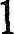 2Автомобильньйі, Горный, Дмитровский, Каширскиы,Курортньйі, Лунный, Малиновый, Можайский, Mon одёжный, Первомайский, Пионерский, Подольский, РадужньтU, Средний; поселок турбазы «Приморская», микрорайоны: Афжлина, Звездный, Лесной, Лунный; кварталы: Бриз, Дружбы, Тихий, Южный; крепость Никопсия;ВДЦ «Орлёнок» Дом вожатых;с. Пляхо, кварталы: Вдохновение, Лазурньlй берег, Meuтa, Молодежный-1, Московский, Предгорья Кавказа, РыздольньЫ, Речной, Родниковый, Фундучный сад;с. Пляхо, микрорайоны: Мечта, Персиковый сад, Чејэешневый сад, Широкая щель, Эллада, Яблоневый сад;с. Пляхо, улицы: Гагарина, Горная, Дорога Орлят, Змречвая, Комсомольская, Курортная, Лесная, Олимпийской спуск, Ореховая, Садовая, Совхозная, Уральская, Черноморская, Шаумяна;с. Пляхо, переулки: Горный, Нагорный, Ореховый, Офицерский, Приморский, Светлый, Спокойный;посёлок базы отдыха «Ласточка», квартал Кавказ;пгт. Новомихайловский-2, сан/профилакторий «Coлззeчный», дома воинской части nrr. Новомихайловский; с/т «Ветеран»МБОУ СОШ № 31с. Шаумянс. Шаумян, улицы: Бабича, Вячеслава Ростомяна, Исаакяна,Красноармейская, Логинова, Малхасяна, Мирокяна, 11 Героев Артиллеристов, Октябрьская, Партизанская, Пасечного, Первомайская, Подгорная, Речная, Сестричко, Совхозная, Спортивная, Тимакова, Шаумяна;с. Шаумян, переулок Пасечного;с. Навагинское, улицы: Заречная, Набережная, Лесная, Партизанская, Первомайская, Привокзальная, Центральная, Юрьева;х. Шубинка, уляцы: Береговая, Ленина, Центральная; х. Шубинка, переулок МайскийМБОУ ООШ № 32им. И.С. Исаковахутора Островская щельп. Горный, улицы: Глебова, Горячева, Исакова, Кирова,Кузнецова, Павлова, Романова, Советская;п. Горный, переулки: Исакова, Кирова, Романова;х. Островская Щель, улицы: Лесная, Озерная, Речная, ЦентральнаяМБОУ СОШ № 33им. А.А. Гречко п. Октябрьскийп. Октябрьский, улицы: Верхняя, Веселая поляна,Железнодорожная, Заречная, Зеленая, Клубная, Конституции, Лесозаводская, Леспромхозная, Мира, Мостовая, Набережная, Нагорная, Озерная, Октябрьская, Подгорная, Поитовая, Речная, Привокзальная, Пшишская, Садовая, Средняя, Узкоколейная, Школьная, Юности;п. Октябрьский, переулки: Новый, Первомайский, Подгорный; п. УЗКА, улицы: Гагарина, Ленина, Лесная, Мира, Школьная; п. УЗКА, переулок Горный;с. Гунайка Первая, улицы: Дорожная, Родниковая;с. 4-я Гунайка, улицы: Кузнечная, Лесная, Нагорная, Садовая, Школьная12МБОУ СОШ № 34им. братьев Игнаговых nrr. Джубга•пгт. Джубга, микрорайоны: Восток, Восход, Лесная поляна,Лермонтов сад, Олимпийский, Ореховая роща, Приоой, Юбилейньйі, Южный, Яблоневый;пгт. Джубга, улицы: Борохова, Веденьёва, Виногра,гtная, Заречная, Звёздная, Зелёная, Калинина, Колхозная, 1-aя Кольцевая, 2-ая Кольцевая, Кооперативная, Кулакова щель, Лаврова, имени Логвинова В.Г., 8-oe Марта, Маякояского, Мира, Мостовая, Набережная, Нагорная, 2-я Нагорная, Новая, Новороссийское шоссе, Новостройка, Ореховая, Персиковая, Платановая, Платановая аллея, Полевая, Портовая, Промышленная, Садовая, Совхозная, Советская, Стјэоителей, Трудовая, Черноморская, Чкалова, Энтузиастов, Яблоневая; маяк Станция;пгт. Джубга, переулки: Борохова, Горный, Звёздный, Зелёный, Мирный, Молодёжный, Морской, Новый, Почтовый, Радио, Северный, Советский, Солнечный, Черноморский, Чкалова, ШкольньЫ, Южньйі;пгт. Джубга, ГСК: «Ежик», «Лада», «Магнит», «Старт»,«Строитель»;пгт. Джубга, с/т: «Беливское», «Ветеран Джубги», «Известинец»,«Лесная поляна», «Меркурий», «Первоцвет», «Ручеёк»; с. Бжид, микрорайоны: Молодёжный, Юг;с. Бжид, улицы: Газовиков, Заречная, Демократическая, Интернациональная, Курортная, Лесная, Морская, Ореховая, Подгорная, Речная, Садовая, Терновая, Черноморская;с. Бжид, переулки: Демократический, Заречный, Подгорный; Ленинградская щель;Бухта Инал, улица Газовиков;б/о Голубая бухта, улицы: Демократическая, Заречная, Курортная, Лазурная, Ленинградская щель, Лесная; б/о Голубая бухта, переулок Демократический;б/о Голубая бухта, микрорайон Молодёжный, улицы Морская, Ореховая, Подгорная, Речная, Садовая, Терновая, Черноморская; б/о Голубая бухта, микрорайон Молодёжный, переулок ПодгорныйMAOY СОШ № 35им. А.А. Лучинского пгт. Новомихайловскийпгт. Новомихайловский: квартал Восточный;пгт. Новомихайловский: микрорайоны: № 2, № 3, № 5, Солнечный, Промышленный, Интернациональный;пгт. Новомихайловский: улицы: Альпийская, Береговая, Большая Садовая, Весёлая, Восточная, Геологическая, Горняков, Заречная, Зелёная, Интернациональная, Кавказская, Колхозная, Лазурная, Лесная, Листопадная, Мира (чётная сторона № 2 - № 82, нечётная N. 1 - № 71), Мостовая, Набережная, Олимпийская, Ростовская, Садовая (с № 1 по N 38, кроме 3в 32), Северная, Совхозная, Солнечная, Шапсугская, Шаумяна;пгт. Новомихайловский: переулки: Белый, Вишнёвый, Водопадный, Зелёный, Колхозный, Кольцевой, Мирный, Московский, Октябрьский, Персиковый, Почтовый, Речной, Светлый, Северный, Скальный, Советский, Солнечный, Сочинский, Спортивный, Цветочный, Школьный, Яблочный; с. Подхребтовое, улицы: Речная, Центральная;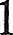 2с. Подхребтовое, переулки: Горный, Дивньlй, Лесно й, Ольховый,Ореховый, ЦветочныйМБОУ СОШ № 36им. А.И. Покрышкина с. Дефановкас. Дефановка, микрорайоны: Мирный, Озёрный;с. Дефановка, улицы: Дефановские поляны, Дорожн ая, Заводская, Заречная, Зеленая, Кольцевая, Коммунис тическая, Комсомольская, Лесная, Майская, Мира, Молодёжь ая, Набережная, Октябрьская, Пионерская, Полевая, Речная, Садовая, Северная, Советская, Таманская, Центральная, Школьная, Юности;с. Дефановка, переулки: Западный, Зелёный, Лесной, Октябрьский, Охотничий, Пионерский, Речной, Северный, Спокойный, Таманский, Школьный;х. Полковничий, улица Лесная; Дачный микрорайоъг;х. Полковничий, с/т «Горянка»;с. Горское, улицы: Коммунаров, Краснодарская, Лесная, Новая, Школьная;с. Горское, переулки: Краснодарский, Лесной;с. Горское, с/т «Ручеёк», улицы: Центральная, Шепелева щель, Школьная;с. Морское, с/т «Ручеёк», переулок ШкольныйМБОУ СОШ № 37им. Л.В. Кондратьева п. Тюменскийп. Тюменский, улица Солнечная;п. Майский, улица Центральная;п. Сосновый; ГСК: «Заря», «Надежда», «Рассвет», «Сосновый»,«Союз Чернобыль»МБОУ ООШ № 38им. И.Х. Баграмяна с. Гойтх	•с. Гойтх, улицы: Горная, Лесная, Новая, Полевая, Почтовая,Речная, Школьная, Юности;х. Терзиян, улицы: Набережная, Октябрьская, Памятная, Шаумяна, Школьная, Каштановая;х. Папоротный, улицы: Лесная, Родниковая, Чайная, Шаумяна; х. Алтубинал, улица ЛеснаяМБОУ ООШ N 39им. М.М. Шалжияна с. Садовоес. Садовое, улицы: Баграмяна, Казаряна, Кондратьева,Мариносяна, Экспериментальная; ст. Чинары;х. Афанасьевскчй Постик, улицы: Железнодорожная, Лесная, Центральная, Фельдшерская;х. Крайняя Щель, улица Центральная